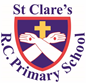 Dear Parents / Carers,Welcome back! I hope that you all enjoyed the half term break.On Tuesday, we celebrated the feast of All Saints with a beautiful Mass led by Father Jeremiah. This week a lot of new learning has started with classes beginning new topics. In Nursery, our children have been sorting shapes and objects and have made some lovely firework pictures. Our Reception children have been listening to the story of Sita and Rama and have made some salt dough diva lamps. Looking at old toys and comparing them to new has been the focus in Year 1. Year 2 have just started their Victorians topic and have been thinking about what they already know and what they would like to learn. Year 3 have been writing diary entries about volcanoes. The children in Year 4 have been undertaking coding tasks on the computer. As part of their science topic, Year 5 have been learning about conductors and insulators. Year 6 have been reading Pig Heart Boy and learning about the heart. Some of our older children also attended a Debate Mate launch and will be participating in debates over the course of the year.Class assemblyOn Monday both 1D and 3A are leading our whole school assemblies based on the theme of Remembrance. Parents are invited to attend. 3As assembly will be at 9.10am and 1Ds will be at 2.40pm.Father DariusThis week we say goodbye and good luck to Father Darius as he leaves our parish community to take up a new post in Poland. We have been blessed to have Father Darius as our parish priest over the past eight years. We pray that God continues to bless him with good health and happiness on the next stage of his journey.We also congratulate Father Jeremiah as he takes over as the new parish priest of St Clare’s.Pupil CertificatesHeadteacher awards Attendance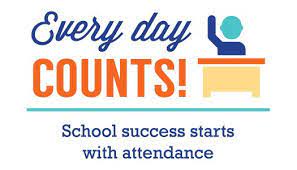 Well done to 6H as they had the best attendance this week with 99%.Attendance this week is 92.3% which is low, but we know there has been a sickness bug circulating. Children love to learn and are happy to come into school. Please ensure that you bring them in each day, unless they are too poorly, and make sure that they are in school ready to begin their learning by 9.00am. Doors open at 8.50am to give the children time to come in and settle before lessons begin.If you are struggling with punctuality or attendance, please speak to our Attendance Officer, Mrs Burgess Hamlett, who may be able to offer you some support.Millionaire readersI am very proud to tell you that we already have  3 millionaire readers: Paris in 6H, Emmanuella in 5W and Etinosa in 5W. Reading is such a pleasurable thing to do and we strongly encourage enjoy to share the joy of reading with your child. Admissions 2024/25We are proposing a change to our admissions criteria for the 2024/25 academic year, so that our policy is in line with diocesan guidelines. We are holding a six week consultation period where you can express your views on the policy / admission arrangements. If you have any comments, please email the school on admin@st-clares-manchester-sch-uk by 12pm on 2nd December 2022. The proposed policy is shared on our school webpage. Please see it on https://www.st-clares.manchester.sch.uk/our-school/essential-information/admissions-information Support We know that families may experience difficult times and difficult situations throughout a year, especially with the cost of living increase. We are here to support you in any way we can - should you need it.   If you are experiencing any financial or other worries, please get in touch.  If we are unable to help you, we may know of a group who can help. Please contact Mrs Sylvester at school for a discrete conversation if you require some support. Manchester City Council have a webpage called Helping Hands which is a helpful pocket guide for residents of Manchester containing information on the support available to those who may need help and advice.  Help with the cost of living crisis | Manchester City Council  There are two other sources of information that you may find useful:Manchester City Council information about Council support if you're in financial difficulty  Information on wider support - Help with the cost of living crisis | Manchester City Council   Upcoming dates:Tuesday 8th November – Year 3 trip to the Marist centreFriday 18th November – times Table Rockstars relaunch dayTuesday 22nd November – Year 5 and 6 Road Safety showI hope that you all have an enjoyable weekend,God bless,Mrs Howe.NOlivia. J for settling into Nursery beautifully!Ivy for trying her very best when practising writing her name!RBDTalia for always listening and joining in enthusiastically during our carpet sessionsOlivia G for some fantastic sentence building in literacy this weekRSAnnie Rose for always offering super ideas on the carpetJoshua for making a big effort to join in with the classroom activities and doing super sitting!1DOlivia C for adjusting to whole class learning with a fantastic attitude.Jennifer for overcoming your fears when learning lines for our assembly.  1GDaylia for always having a fantastic attitude to all learning in class. Grace for brilliant independent sentences. 2CRanveer for trying really hard with his letter formation.Madeline for coming back settled and ready to learn after a week off!2OHillary has been brilliant in all lessons this week. She is trying so hard and pushing herself to do her best! Phoebe for doing fantastic in maths this week on subtractions. She got them all right!3ARoman for always being kind and trying to help his friends when they are stuckDarcie for amazing effort in all subjects this week, but for particular improvement in her maths work3KJaymee for fantastic efforts in her work in Maths, especially subtraction with exchanges!Hepzibah for always trying her best in everything that she does and being a great example to her classmates!4HAva for always working hard in class and doing amazingly well by swimming a full length.Valeria for her excellent swimming technique!4SNicholas for always having a fantastic attitude and being a great role model. Jayden for working really hard in maths all week.5GEli for fantastic effort in all lessons this week and for demonstrating a sensible and focused attitude! Emily for being confident and amazing in maths lessons this week on multiplying and dividing. She has made such big improvements! 5WZach for having a great attitude towards his learning all week.Archie for his fantastic work in science and maths this week.6FMaddison for always trying her best in everything she does.Michael for bringing in an excellent storybook he created for his homework!6HFreya for consistently good behaviour, and being an excellent role-model.Harrison for an amazing piece of homework- I absolutely loved reading his story!6SElizabeth for a fantastic positive attitude as we return from our half term break. Bailey for a fantastic effort in his maths work this week and showing brilliant resilience. 